Dzień Kultury Polskiej w Porozowie na Białorusi     Na zaproszenie Przewodniczącego Rejonowego Komitetu Wykonawczego w Swisłoczy, przedstawiciel Zarządu Powiatu Hajnowskiego Pan Eugeniusz Wołkowycki  oraz pracownicy Starostwa Powiatowego w Hajnówce w dniu 13 sierpnia br. uczestniczyli w obchodach Dnia Kultury Polskiej w Porozowie. Pan Eugeniusz Wołkowycki zabierając głos podczas otwarcia uroczystości powiedział, że tego typu spotkania przyczyniają się do prezentowania i promowania kultury mniejszości polskiej na Białorusi. W czasie uroczystości zaprezentował się Zespół Pieśni Hajnowskiego Domu Kultury, który podczas swojego barwnego występu wzbudził niezwykły aplauz publiczności. Na całość imprezy złożyły się także występy zespołów z Porozowa, Swisłoczy i Grodna z polskim repertuarem oraz prezentacja książek polskich autorów i wystawa rękodzieła ludowego (hafty, wyroby z drewna i ze słomy).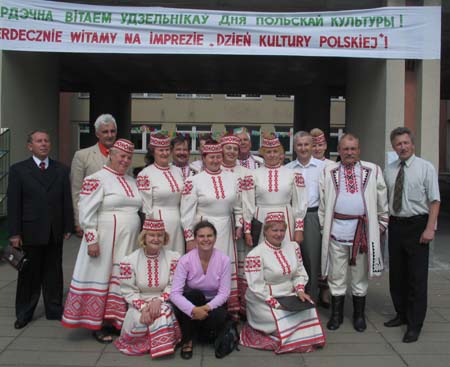 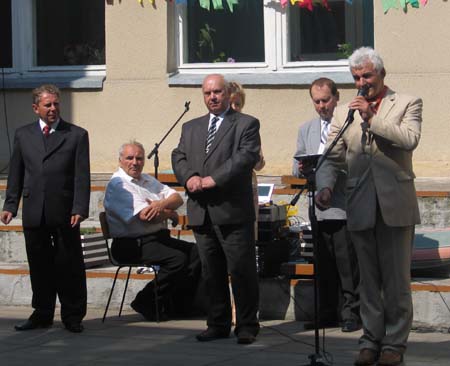 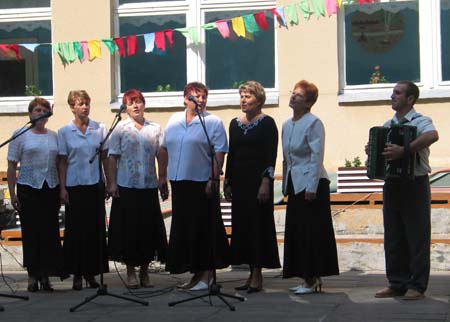 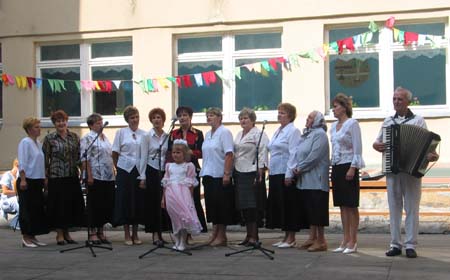 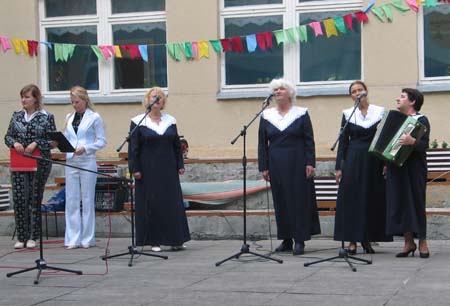 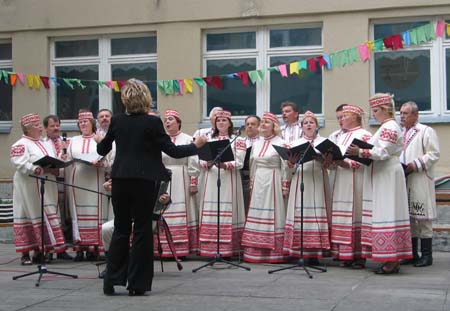 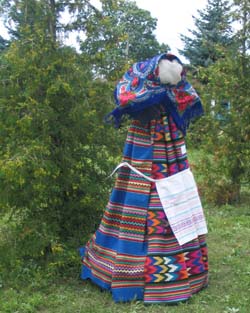 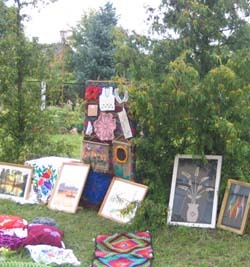 